PLAN D’ALERTE ET D’URGENCE « CANICULE »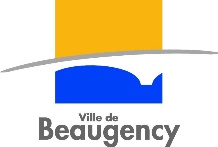 RECENSEMENT DES PERSONNES POUR L’ETE 2020(à retourner au service retraités 5, rue des belettes ou pole.retraite@ville-beaugency.fr, en mairie ou à l’espace Agora)DEMANDE D’INSCRIPTION SUR LE REGISTRE NOMINATIFNom :................................................................Prénom : ....................................................... Adresse : .............................................................................................................................Téléphone : ……/……../……../……../…..En ma qualité de: ............................................................... (Lien avec l’intéressé (e) : représentant légal, parenté, ...) SOLLICITE L’INSCRIPTION SUR LE REGISTRE NOMINATIF DE :Nom :...............................................................Prénom : ....................................................... Adresse: ............................................................................................................................................  date de naissance :……../……../……….Téléphone: ……/……../……../……../…..En qualité de: ..................................................................... (Préciser « personne âgée de + 65 ans vivant à son domicile», « personne handicapée», « personne de 60 ans reconnue inapte au travail résidant à son domicile », ou autre ...) AUTRES INFORMATIONS CONCERNANT L’INTERESSE (E)Service intervenant à domicile:  ABRAPA          CLIC          AUTRESSi autres NOM ....................................................................... Adresse………………………………………………………………………………………… Téléphone ……/……../……../……../…..Personne à contacter en cas de nécessité: 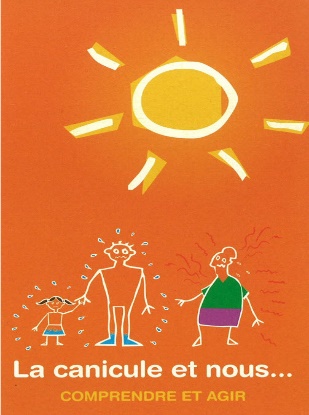 Nom :............................................................Prénom : ....................................................... Adresse: ..................................................................................................Téléphone: ……/……../……../……../…..A Beaugency, le.....................................                                                                    Signature du demandeur 	(à retourner au service retraités, 5, rue des Belettes ou pole.retraite@ville-beaugency.fr ou en mairie ou à l’espace Agora)